Interfraternity Council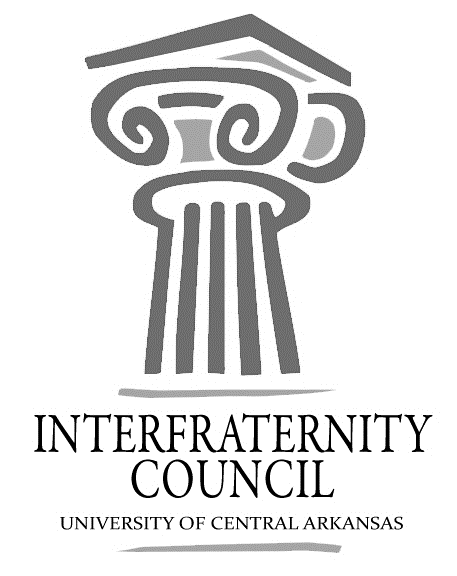 General MeetingUniversity of Central Arkansas Action ItemsWhat needs to be turned in by delegates, completed by exec board members, etcDecisions MadeWhat concrete decisions were made at this meeting?Upcoming DatesWhat important events and deadlines should you be looking out for?Commence Meeting:Delegate Roll CallGuest speakersExecutive DiscussionVP of Development –VP of Recruitment – Drew EstesCongratulations on your new membersOpen bids can be extended starting tomorrowVP of Judicial Affairs – Drew Himstedt Jboard reps needed by tonight text or email Drew Himstedt @ 501-786-3739VP of Communications – Hayden MurryIFC dues will be due on October 10President – Matt LawrenceTurn in questionnaires and schedule appointments with chapter presidentsAdvisors’ ReportRecruitment NumbersGreek Judicial Board Apps due Sept. 22Greek ConvocationBear Facts DayRegister on OrgSyc Oct. 14, Dec. 8 & Jan. 27 9:30-11:30amGreek 101-This Sunday Sept. 24 @ Ida 9am –Sigma Nu, Sig Ep, Sig Tau, ASPhi, Phi Sig  2:30pm –Kappa Sigma, BUCs, Fiji, Pike, ACTIVITYOld BusinessRegistration fee for recruitment/Changing IFC dues New BusinessChapter ReportsAlpha Sigma Phi- No ReportBeta Upsilon Chi – No Report Kappa Sigma – No ReportPhi Gamma Delta – No ReportPhi Sigma Kappa – No ReportPi Kappa Alpha –No ReportSigma Nu – No ReportSigma Phi Epsilon – No ReportSigma Tau Gamma – No ReportEnd Meeting: Interfraternity Council Contact InformationPresident Matt Lawrencemlawrenc6@cub.uca.eduVP CommunicationsHayden Murryhmurry3@cub.uca.eduVP Judicial AffairsDrew Himstedtjhimstedt1@cub.uca.eduVP RecruitmentDrew Estescestes1@cub.uca.eduVP Development ucaifcexec@gmail.com